Sparwood Coal Miner Days Chamber Golf Tournament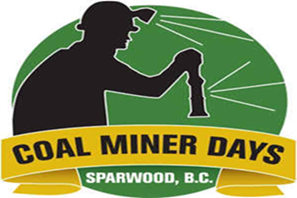 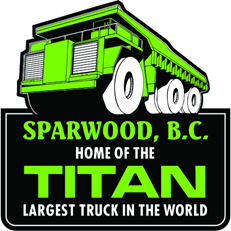 Thursday, June 9th, 2016Registration is $45.00 per person 5 pm  Shotgun 5:30Register as a team of 6, team of 2 or individual$25.00 steak BBQ dinner onlyPlease make the cheque payable to “Sparwood Chamber of Commerce” or use VisaNamesPhone Number         Amount Paid